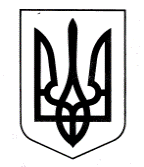 ЗАЗИМСЬКА СІЛЬСЬКА РАДА БРОВАРСЬКОГО РАЙОНУ  КИЇВСЬКОЇ ОБЛАСТІ РІШЕННЯПро надання матеріальної допомоги жителям села Зазим’яКеруючись ст. 26 Закону України «Про місцеве самоврядування в Україні», рішенням Зазимської сільської ради від 26.01.2021 р. №04-05–позачергової–VIІI «Про затвердження сільської програми «Турбота» на 2021 рік», розглянувши звернення Кравченко С. А., Загури Н. І., враховуючи рекомендації постійної комісії з питань соціально-економічного розвитку, бюджету та фінансів, комунальної власності, реалізації державної регуляторної політики, інвестицій та зовнішньоекономічних зв’язків, розглянувши та обговоривши звернення про надання матеріальної допомоги, Зазимська сільська радаВИРІШИЛА:Надати Кравченко Світлані Анатоліївні одноразову матеріальну допомогу на лікування у розмірі 10 000 грн.Надати Загурі Ніні Іванівні одноразову матеріальну допомогу на лікування у розмірі 5 000 грн.Контроль за виконанням вказаного рішення покласти на постійну комісію з питань соціально – економічного розвитку, бюджету та фінансів, комунальної власності, реалізації державної регуляторної політики, інвестицій та зовнішньоекономічних зв’язків.Сільський голова	Віталій КРУПЕНКОс. Зазим’я08 квітня 2021 року№ 936 - 09 - позачергової – VIIІ